CP-MAT-CEX-20-V7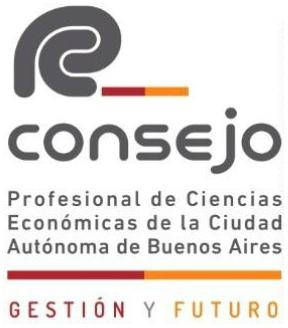 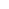 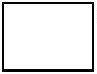 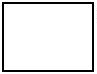 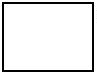 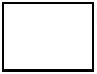 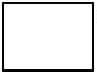 BAJA EN LOS REGISTROS ESPECIALES(Lugar y fecha)Sres.Consejo Profesionalde Ciencias Económicas
de la Ciudad Autónoma de Buenos Aires
PresenteAt.: Subgerencia de Matrículas, Cumplimiento y Responsabilidad ProfesionalRef.: SOLICITUD DE BAJA EN LOS REGISTROS ESPECIALESEstoy en conocimiento de que, para el avance de la solicitud, el Sector Matrículas verificará el cumplimiento
de los siguientes requisitos:Estar al día con el pago de las cuotas al cobro del derecho de registro especial.
No adeudar cuotas de planes de pago…………………………………………………………………, inscripto en ese Consejo Profesional en el Tomo nº ..............Folio nº ................ del Registro Especial de ……..…., vengo a solicitar la baja por tiempo:Permanente.Temporaria. Desde el: / / (*) y por el lapso de:1 año 2 años 3 años*Tomo conocimiento que, finalizado el término solicitado, se me rehabilitará automáticamente sin mediar
aviso previo.Finalmente, adjunto el carné profesionalno adjunto el carné profesional por haberlo extraviado.Sin otro particular, lo saluda atentamente,(*) Fecha no anterior a la del pedidoIMPORTANTE: Solicitamos dejar una dirección de correo electrónico y un teléfono como contacto ante cualquiereventualidad.Correo electrónico: …………………………………………………Teléfono: …………………………………………………………………Firma: …………………………………………………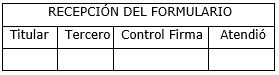 